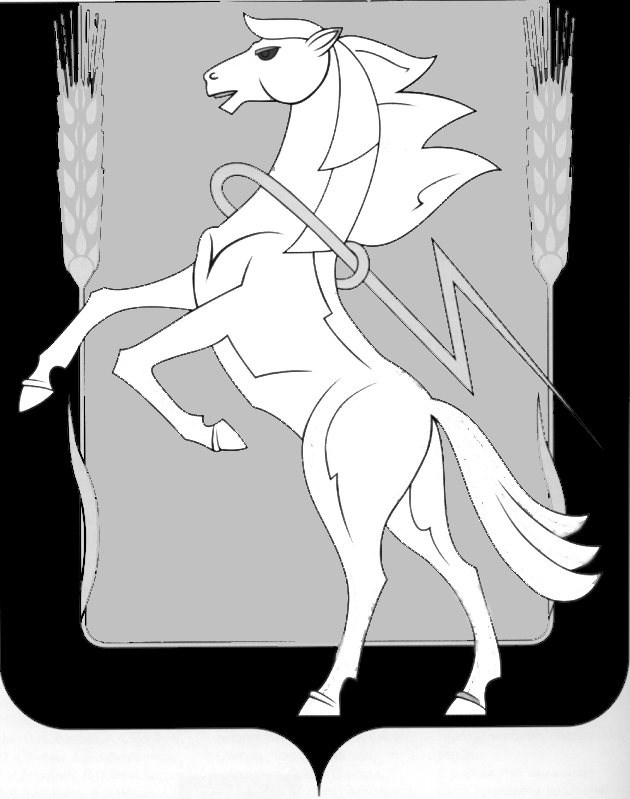 СОБРАНИЕ ДЕПУТАТОВ СОСНОВСКОГО МУНИЦИПАЛЬНОГО РАЙОНА шестого созыва третьего СОЗЫВАТОВ РЕШЕНИЕ от «18» октября 2022 года № 566О согласовании изменений в план работы Контрольно-счетной палатына 2023 год, согласованный Решением   Собрания депутатовСосновского муниципального районаот 21.12.2022 г. № 427         Заслушав и обсудив доклад председателя Контрольно-счетной палаты Сосновского муниципального района Т.Б. Корниенко, Собрание депутатов Сосновского муниципального района шестого созыва РЕШАЕТ:Согласовать изменения в план работы Контрольно-счетной палаты Сосновского муниципального района на 2023 год и дополнительно включить контрольные мероприятия: дополнительно включить организационные мероприятия: Председатель Собраниядепутатов Сосновского      муниципального района					        Г.М.Шихалева           N № п/пТема проверкиОбъект1231.15«Проверка использования бюджетных средств и имущества, находящегося в муниципальной собственности Сосновского муниципального района. Аудит в сфере закупок»Администрация Теченского сельского поселения1.16«Проверка использования бюджетных средств и имущества, находящегося в муниципальной собственности Сосновского муниципального района. Аудит в сфере закупок»  МОУ Теченская СОШ 1.17«Проверка использования бюджетных средств и имущества, находящегося в муниципальной собственности Сосновского муниципального района. Аудит в сфере закупок»МДОУ                     Детский сад №36 п. Теченский3.21Систематизированный контроль за исполнением представлений и предписаний КСП